HUP Pčelinjak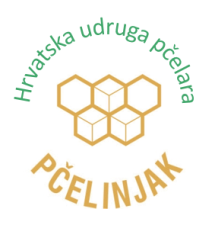 Njegoševa 10/1 , 10000 ZAGREB                                               Mob.:  098/1870-178                                                                  e-mail: predsjednik@pcelinjak.hrOIB: 57314858379Rn: HR 712484008 1135077745  RBAwww.pcelinjak.hr                                                  DNEVNI RED9.redovne izvještajne skupštineKoja će se održati 15.03.2024. s početkom u 18:00 sati na adresi MO Petrova, Gotovčeva 71. Utvrđivanje broja prisutnih članova2. Izbor radnih tijela (zapisničar, ovjerovitelji zapisnika)3. Izvještaj o radu u 2023. godini i usvajanje4. Financijski izvještaj za 2023. godinu i usvajanje5. Izvještaj NO za 2023. godinu i usvajanje6. Izvještaj SČ za 2023. godinu i usvajanje7. Plan rada za 2025. godinu i usvajanje8. Financijski plan za 2025. godinu i usvajanje9. RaznoU Zagrebu, 12.03.2023.                                                 predsjednik HUP Pčelinjak                                                                                                      Dražen Jerman